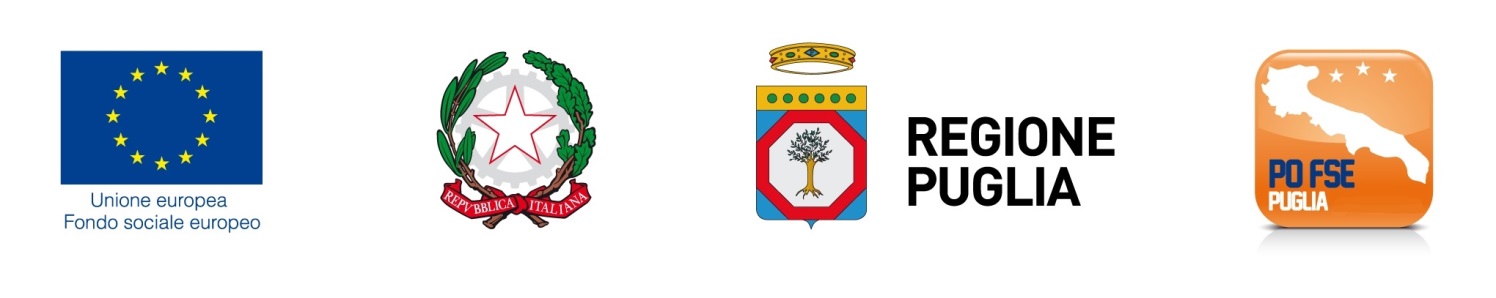 Domanda di partecipazione alla procedura di selezione EspertiProgetto “Diritti a Scuola” – Avviso 1/2015Annualità 2014/15Al Dirigente Scolastico I.C. “M. Manicone – F. Fiorentino”Via Papa Giovanni XXIII, 4571018 Vico del Gargano (FG) Il/La sottoscritto/a __________________________________________________________ nato/a a __________________________________________ Prov. ________ il _______________ residente a _______________________________ in Via/Piazza ____________________________ n______, codice fiscale /__/__/__/__/__/__/__/__/__/__/__/__/__/__/__/ tel. ________________________ cell ______________________________ indirizzo e-mail _________________________________CHIEDEalla S.V. di essere ammesso/a alla procedura di selezione in qualità di:PSICOLOGO - n. 120 oreORIENTATORE - n. 120 oreA tal fine, consapevole delle sanzioni penali nel caso di dichiarazioni mendaci, richiamate dall’art. 76 del D.P.R. n. 445/2000, dichiara: di non aver riportato condanne penali e di non avere procedimenti penali pendenti a proprio carico o di non averne conoscenza;  di non essere stato destituito da pubblici impieghi; di non avere in corso procedimenti di natura fiscale; di essere/non essere dipendente della Pubblica Amministrazione; di svolgere l’incarico senza riserva e secondo il calendario vincolante approntato dal Comitato Tecnico;di impegnarsi a provvedere in proprio alle coperture assicurative per infortuni e responsabilità civile; di possedere il diploma di Laurea ___________________________ conseguito il ___________ presso l’Università _______________________________________________ col punteggio di __________ su 110;di essere iscritto all’albo professionale ________________________________ con decorrenza dell’iscrizione: ___________________ e sede dell’Albo: ______________________________;di aver preso visione dei criteri di selezione; di essere in possesso di certificata competenza e/o esperienza professionale maturata nel settore richiesto e/o requisiti coerenti con il profilo prescelto, come indicato nel curriculum vitae allegato.Il/La sottoscritto/a si impegna a concordare con il Comitato Tecnico, in caso di nomina e prima dell’inizio del corso, la programmazione delle attività, incluse le prove di verifica in ingresso, in itinere e per la certificazione delle competenze acquisite. Si impegna, altresì, a non accettare più di due incarichi.Allega:Curriculum vitae in formato europeo con riferimento ai titoli per la selezione;Griglia per la valutazione degli esperti (All.1);Fotocopia di un documento di identità in corso di validità.Il sottoscritto dichiara, inoltre, di aver preso visione e di accettare integralmente le disposizioni previste dal bando di selezione.Il sottoscritto, ai sensi della legge 196/03, autorizza l’Istituto Comprensivo “M. Manicone –F. Fiorentino” di Vico del Gargano (FG) al trattamento dei dati contenuti nella presente autocertificazione esclusivamente nell’ambito e per fini istituzionali della Pubblica Amministrazione.Luogo e Data ______________________________Firma ______________________________________Ministero dell’Istruzione, dell’Università e della RicercaISTITUTO COMPRENSIVO STATALE “M. MANICONE - F. FIORENTINO”Via Papa Giovanni XXIII, 45 - 71018 – VICO DEL GARGANO tel.0884991143 fax 0884967084C.M. FGIC84100A C.F. 93032440716 – Codice univoco ufficio (CU) UFLUV4mail fgic84100a@istruzione.it – pec fgic84100a@pec.istruzione.it – sito web www.icmanicone.gov.it